Escala de tiempo de negocioPara reemplazar el texto de marcador de posición por el suyo propio, selecciónelo y comience a escribir.Para obtener los mejores resultados, no incluya espacios a la derecha ni a la izquierda de los caracteres de la selección.¿Desea agregar más texto? Puede obtener resultados estupendos muy fácilmente.En la pestaña Inicio, vaya al grupo Estilos para obtener acceso rápido a cualquiera de los formatos de este documento.[Escriba aquí el texto].[Escriba aquí el texto].[Escriba aquí el texto].¿Desea agregar otra página a la escala de tiempo?Perfecto. Solo tiene que seguir los pasos que se indican a la derecha.Haga clic aquí y, en la pestaña Diseño de Herramientas de tabla de la cinta de opciones, elija Seleccionar tabla.En la pestaña Inicio, elija Copiar.Haga clic en la parte inferior de la página (debajo de la tabla) y presione Entrar para agregar un párrafo.En la pestaña Inicio, elija Pegar.Y eso es todo.[Escriba aquí el texto].[Escriba aquí el texto].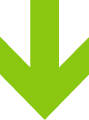 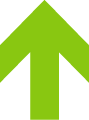 